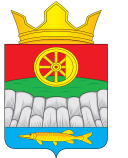                АДМИНИСТРАЦИЯ  КРУТОЯРСКОГО СЕЛЬСОВЕТА                                            УЖУРСКОГО РАЙОНА КРАСНОЯРСКОГО КРАЯ                                                                          ПОСТАНОВЛЕНИЕ31.05.2021 г.	      с. Крутояр                                               № 60О порядке утверждения и реализации календарных планов физкультурных мероприятий и спортивных мероприятий, в том числе включающих в себя физкультурные мероприятия и спортивные мероприятия по реализации комплекса всероссийского физкультурно-спортивного комплекса «Готов к труду и обороне» муниципального образования Крутоярский сельсовет            В соответствии с пунктом 4 части 1 статьи 9 Федерального закона от 04.12.2007 № 329-ФЗ «О физической культуре и спорте в Российской Федерации», руководствуясь Уставом Крутоярского сельсоветаПОСТАНОВЛЯЮ:      1.	Утвердить порядок утверждения и реализации календарных планов физкультурных мероприятий и спортивных мероприятий, в том числе включающих в себя физкультурные мероприятия и спортивные мероприятия по реализации Всероссийского физкультурно-спортивного комплекса «Готов к труду и обороне» муниципального образования Крутоярский сельсовет (прилагается).2. Контроль за исполнением постановления оставляю за собой.     3. Постановление вступает в силу в день, следующий за днем его официального опубликования в газете «Крутоярские Вести» и на официальном сайте  администрации Крутоярского сельсовета https://krutoyar-adm.ru    4. Разместить постановление на сайте администрации Крутоярского сельсовета https://krutoyar-adm.ruГлава сельсовета                                                                Е.В.МожинаПОРЯДОКУТВЕРЖДЕНИЯ И РЕАЛИЗАЦИИ КАЛЕНДАРНЫХ ПЛАНОВ ФИЗКУЛЬТУРНЫХ МЕРОПРИЯТИЙ И СПОРТИВНЫХ МЕРОПРИЯТИЙ, В ТОМ ЧИСЛЕ ВКЛЮЧАЮЩИХ В СЕБЯ ФИЗКУЛЬТУРНЫЕ МЕРОПРИЯТИЯ И СПОРТИВНЫЕ МЕРОПРИЯТИЯ ПО РЕАЛИЗАЦИИ КОМПЛЕКСА ВСЕРОССИЙСКОГО ФИЗКУЛЬТУРНО-СПОРТИВНОГО КОМПЛЕКСА «ГОТОВ К ТРУДУ И ОБОРОНЕ» МУНИЦИПАЛЬНОГО ОБРАЗОВАНИЯ КРУТОЯРСКИЙ СЕЛЬСОВЕТ1. ОБЩИЕ ПОЛОЖЕНИЯ1.1. Порядок утверждения и реализации календарных планов физкультурных мероприятий и спортивных мероприятий, в том числе включающих в себя физкультурные мероприятия и спортивные мероприятия по реализации Всероссийского физкультурно-спортивного комплекса «Готов к труду и обороне» (далее – ГТО) муниципального образования Крутоярский сельсовет (далее – Порядок) разработан в соответствии с пунктом 4 части 1 статьи 9 Федерального закона от 04.12.2007 № 329-ФЗ «О физической культуре и спорте в Российской Федерации», и определяет процедуру и условия включения физкультурных мероприятий и спортивных мероприятий в календарный план физкультурных мероприятий и спортивных мероприятий муниципального образования Крутоярский сельсовет (далее – календарный план).1.2. Календарный план формируется в целях организации и проведения в муниципальном образовании Крутоярский сельсовет физкультурных мероприятий и спортивных мероприятий, в том числе включающих в себя физкультурные мероприятия и спортивные мероприятия по реализации комплекса ГТО муниципального образования, проводимых на территории муниципального образования Крутоярский сельсовет (далее при совместном упоминании– мероприятия).1.3. В календарный план включаются мероприятия, финансируемые как за счет средств бюджета муниципального образования Крутоярский сельсовет, предусмотренных на эти цели, так и за счет иных источников, не запрещенных законодательством Российской Федерации.1.4. Календарный план является документом, определяющим перечень и сроки проведения мероприятий, а также источники их финансирования.1.5. Календарный план на очередной год утверждается постановлением местной администрации муниципального образования Крутоярский сельсовет в срок не позднее 15 декабря года, предшествующего году реализации календарного плата и размещается на официальном сайте муниципального образования Крутоярский сельсовет в информационно-телекоммуникационной сети «Интернет».2. СТРУКТУРА И ФОРМА КАЛЕНДАРНОГО ПЛАНА2.1. Календарный план состоит из трех частей:1) физкультурные мероприятия;2) спортивные мероприятия;3) физкультурные мероприятия и спортивные мероприятия по реализации комплекса ГТО.2.2. Физкультурные мероприятия объединяются в группы следующим образом:1) среди детей и учащейся молодежи;2) среди лиц средних и старших возрастных групп населения;3) среди инвалидов и лиц с ограниченными возможностями.2.3. Внутри каждой группы физкультурные мероприятия располагаются по видам спорта в соответствии с Всероссийским реестром видов спорта (далее - ВРВС) в хронологическом порядке, далее располагаются комплексные физкультурные мероприятия.2.4. Спортивные мероприятия объединяются в группы следующим образом:а) спортивные мероприятия по видам спорта;б) спортивные мероприятия, проводимые одновременно по нескольким видам спорта.2.5. Группы спортивных мероприятий по видам спорта располагаются в алфавитном порядке в соответствии с ВРВС. Внутри вида спорта спортивные мероприятия располагаются в хронологическом порядке.Спортивные мероприятия, проводимые одновременно по нескольким видам спорта, располагаются в хронологическом порядке.2.6. Физкультурные мероприятия и спортивные мероприятия по реализации комплекса ГТО располагаются в хронологическом порядке.2.7. Календарный план в отношении мероприятия содержит следующую информацию:1) вид спорта, дисциплина (для спортивных мероприятий);2) полное наименование мероприятия;3) сроки проведения мероприятия;4) место проведения мероприятия (наименование объекта спорта или указание на иное место проведения);5) наименование организатора мероприятия;6) количество участников;7) общий объем и назначение финансовых средств (за исключением наградной продукции);8) источник финансирования. 2.8. В качестве организаторов мероприятий указываются организации, по инициативе которых проводятся мероприятия и (или) которые осуществляют организационное, финансовое и иное обеспечение подготовки и проведения мероприятий.3. ПОРЯДОК ВКЛЮЧЕНИЯ В КАЛЕНДАРНЫЙ ПЛАН МЕРОПРИЯТИЙ3.1. В календарный план включаются:1) физкультурные мероприятия среди различных слоев и социальных групп населения, способствующие развитию спорта и массовой физической культуры;2) спортивные мероприятия по видам спорта, включенные в ВРВС, представляющие собой целостную систему спортивных соревнований и тренировочных мероприятий, подготовки спортивного резерва, отбора спортсменов в спортивные сборные команды муниципального образования Крутоярский сельсовет.3) физкультурные мероприятия и спортивные мероприятия по реализации Всероссийского физкультурно-спортивного комплекса ГТО.3.2. В календарный план включаются следующие мероприятия, проводимые на территории муниципального образования Крутоярский сельсовет:1) международные;2) всероссийские;3) межрегиональные;4) региональные;5) межмуниципальные;6) муниципальные.3.3. Предложения для включения мероприятий в календарный план предоставляются в местную администрацию Крутоярского сельсовета в соответствии с приложением к настоящему Порядку с одновременным приложением проектов положений (регламентов) не позднее, чем за 15 дней до начала предшествующего года физкультурно-спортивными организациями, спортивными клубами, спортивными федерациями, отраслевыми профсоюзными организациями дополнительного образования, осуществляющими подготовку спортивного резерва (далее – инициаторы).3.4. Мероприятия не включаются в календарный план в следующих случаях:1) представление документов, не соответствующих требованиям настоящего раздела или с нарушением срока их подачи, установленного пунктом 3.3 настоящего Порядка;2) выявление в представленных заявителем документах недостоверной или искаженной информации;3) отсутствие утвержденного положения (регламента) об официальных физкультурных мероприятиях и спортивных соревнованиях муниципального образования Крутоярский сельсовет, а также требований к их содержанию.4. ПОРЯДОК ВНЕСЕНИЯ ИЗМЕНЕНИЙ И ДОПОЛНЕНИЙ В КАЛЕНДАРНЫЙ ПЛАН4.1. Изменения и дополнения в календарный план вносятся по предложению инициатора местной администрацией Крутоярского сельсовета в случае изменения сведений, указанных в пункте 2.7 настоящего Порядка.4.2. Предложения по внесению изменений и дополнений в календарный план предоставляются в местную администрацию Крутоярского сельсовета не позднее, чем за 30 дней до даты проведения мероприятия.4.3. Предложения по внесению изменений и дополнений в календарный план представляются в местную администрацию Крутоярский сельсовет с обоснованием необходимости внесения соответствующих изменений.4.4. Изменения и дополнения в календарный план не вносятся в следующих случаях:1) представление документов, не соответствующих разделу 3 настоящего Порядка или с нарушением срока их подачи, установленного пунктом 4.2 настоящего Порядка;2) выявление представленных заявителем документов, содержащих недостоверную или искаженную информацию.5. ПОРЯДОК ИСКЛЮЧЕНИЯ МЕРОПРИЯТИЙ ИЗ КАЛЕНДАРНОГО ПЛАНА5.1. Мероприятие исключается из календарного плана в следующих случаях:1) исключение вида спорта, спортивной дисциплины из ВРВС (для спортивного мероприятия);2) поступление письменного заявления об отказе от проведения мероприятия, включенного в Календарный план от инициатора.5.2. В случае, предусмотренном подпунктом 1 пункта 5.1 настоящего Порядка, не позднее, чем за 20 дней до дня проведения спортивного мероприятия, местная администрация Крутоярский сельсовет проверяет его наличие в ВРВС.В случае, предусмотренном подпунктом 2 пункта 5.1 настоящего Порядка, соответствующее заявление представляется инициатором в местную администрацию Крутоярский сельсовет, не позднее, чем за 14 дней до запланированной даты проведения мероприятия.УТВЕРЖДЕН:Постановлением администрации Крутоярского сельсовета от 31.05.2021  № 60